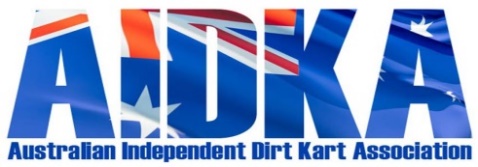 FORM 1 - CHIEF STEWARD REPORT – 2024Name of Club:	______________________________________________	Date: ________________________It is mandatory that this report is completed by the Chief Steward.		   Fri	   Sat	   Sun		  Was event run under lights?   	            YES / NO                       Was St John First Aid in attendance? 	YES / NOFirst Aid Names: ________________________________________		  Was event run under lights?   	            YES / NO                       Was St John First Aid in attendance? 	YES / NOFirst Aid Names: ________________________________________		  Was event run under lights?   	            YES / NO                       Was St John First Aid in attendance? 	YES / NOFirst Aid Names: ________________________________________		  Was event run under lights?   	            YES / NO                       Was St John First Aid in attendance? 	YES / NOFirst Aid Names: ________________________________________		  Was event run under lights?   	            YES / NO                       Was St John First Aid in attendance? 	YES / NOFirst Aid Names: ________________________________________Weather Conditions:   Hot / Cold / Wet / Windy       	Comments: Track Conditions:        Wet/Rough/Fair/Good                    Comments:  Weather Conditions:   Hot / Cold / Wet / Windy       	Comments: Track Conditions:        Wet/Rough/Fair/Good                    Comments:  Weather Conditions:   Hot / Cold / Wet / Windy       	Comments: Track Conditions:        Wet/Rough/Fair/Good                    Comments:  Weather Conditions:   Hot / Cold / Wet / Windy       	Comments: Track Conditions:        Wet/Rough/Fair/Good                    Comments:  Weather Conditions:   Hot / Cold / Wet / Windy       	Comments: Track Conditions:        Wet/Rough/Fair/Good                    Comments:  POSITION:NAME:NAME:AIDKA LICENCE #AIDKA LICENCE #Chief StewardAssistant Chief StewardSteward No. 1Steward No. 2Steward No. 3Steward No. 4Steward No. 5Scrutineer No.1Scrutineer No.2Scrutineer No.3StarterOut GridIn GridScales & Fuel TesterDrivers Representative 1Drivers Representative 2Drivers Representative 3How many Penalties or Written Warnings were handed down?How many Penalties or Written Warnings were handed down?PenaltiesPenaltiesHow many Penalties or Written Warnings were handed down?How many Penalties or Written Warnings were handed down?Written WarningsWritten WarningsWere any Accident / Incident Forms filled out? YES / NO    		             If YES how many?Were any Accident / Incident Forms filled out? YES / NO    		             If YES how many?Were any Accident / Incident Forms filled out? YES / NO    		             If YES how many?Were any Accident / Incident Forms filled out? YES / NO    		             If YES how many?Were any Accident / Incident Forms filled out? YES / NO    		             If YES how many?Were there any Protests or Appeals lodged on the day?  YES / NOWere there any Protests or Appeals lodged on the day?  YES / NOWere there any Protests or Appeals lodged on the day?  YES / NOWere there any Protests or Appeals lodged on the day?  YES / NOWere there any Protests or Appeals lodged on the day?  YES / NODrivers with a Probationary Licence or having Licence Endorsement must have their log book filled out in the appropriate section of the log book and be signed by the Chief Steward of the day.All Penalties from B – G shall be recorded in the drivers log book as per Appendix “C” and recorded on the Penalty Charge Form(Form 2) and forwarded with this report to the AIDKA Secretary within two days of completion of the race meeting.All red light incidents and/or suspected injuries (on or off track) shall be recorded on an Incident Report Form (Form 3) and forwarded with this report to the AIDKA Secretary within two days of completion of the race meeting.Drivers with a Probationary Licence or having Licence Endorsement must have their log book filled out in the appropriate section of the log book and be signed by the Chief Steward of the day.All Penalties from B – G shall be recorded in the drivers log book as per Appendix “C” and recorded on the Penalty Charge Form(Form 2) and forwarded with this report to the AIDKA Secretary within two days of completion of the race meeting.All red light incidents and/or suspected injuries (on or off track) shall be recorded on an Incident Report Form (Form 3) and forwarded with this report to the AIDKA Secretary within two days of completion of the race meeting.Drivers with a Probationary Licence or having Licence Endorsement must have their log book filled out in the appropriate section of the log book and be signed by the Chief Steward of the day.All Penalties from B – G shall be recorded in the drivers log book as per Appendix “C” and recorded on the Penalty Charge Form(Form 2) and forwarded with this report to the AIDKA Secretary within two days of completion of the race meeting.All red light incidents and/or suspected injuries (on or off track) shall be recorded on an Incident Report Form (Form 3) and forwarded with this report to the AIDKA Secretary within two days of completion of the race meeting.Drivers with a Probationary Licence or having Licence Endorsement must have their log book filled out in the appropriate section of the log book and be signed by the Chief Steward of the day.All Penalties from B – G shall be recorded in the drivers log book as per Appendix “C” and recorded on the Penalty Charge Form(Form 2) and forwarded with this report to the AIDKA Secretary within two days of completion of the race meeting.All red light incidents and/or suspected injuries (on or off track) shall be recorded on an Incident Report Form (Form 3) and forwarded with this report to the AIDKA Secretary within two days of completion of the race meeting.Drivers with a Probationary Licence or having Licence Endorsement must have their log book filled out in the appropriate section of the log book and be signed by the Chief Steward of the day.All Penalties from B – G shall be recorded in the drivers log book as per Appendix “C” and recorded on the Penalty Charge Form(Form 2) and forwarded with this report to the AIDKA Secretary within two days of completion of the race meeting.All red light incidents and/or suspected injuries (on or off track) shall be recorded on an Incident Report Form (Form 3) and forwarded with this report to the AIDKA Secretary within two days of completion of the race meeting.Chief Steward Signature:Chief Steward Signature:Chief Steward Signature:Chief Steward Signature:Chief Steward Signature: